МИНОБРНАУКИ РОССИИ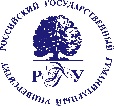 Федеральное государственное бюджетное образовательное учреждениевысшего образования«Российский государственный гуманитарный университет»(ФГБОУ ВО «РГГУ»)Аннотация дисциплины «Иностранный язык в профессиональной деятельности»Цель дисциплины: приобретение студентами языковой и коммуникативной компетенции, достаточной для дальнейшей учебной деятельности, а также для осуществления языковых контактов на профильно-ориентированном уровне. Задачи дисциплины: интеллектуальное, культурное, нравственное и профессиональное развитие и самосовершенствование обучаемых.Дисциплина направлена на формирование следующих компетенций: ОПК-6 Способен применять современные методические подходы и образовательные стратегии в сфере реализации образовательных программ высшего образования и дополнительных профессиональных программУК-4 Способен применять современные коммуникативные технологии в том числе на иностарнном(ых) языке(ах), для академического и профессионального взаимодействияВ результате освоения дисциплины обучающийся должен:1. Знать: – особенности произношения, интонации и акцентуации, характерные для сферы профессиональной коммуникации;– базовую терминологическую лексику;– базовые грамматические конструкции и формы, присущие подъязыку специальности;– свободные и устойчивые словосочетания, фразеологические единицы, характерные для сферы профессиональной коммуникации;– классификацию функциональных стилей речи и основные характеристики и особенности официально-делового и научного стилей;2. Уметь:– дифференцировать официально-деловую и терминологическую лексику;– соотносить языковые средства с нормами профессионального речевого поведения, которых придерживаются носители языка;– работать с/над текстами профессиональной направленности в целях адекватной интерпретации прочитанного материала;– понимать монологическую/диалогическую речь, в которой использованы лексико-грамматические конструкции, характерные для коммуникативных ситуаций профессионального общения;– понимать и правильно интерпретировать историко-культурные явления стран изучаемого языка, разбираться в общественно-политических институтах этих стран.3. Владеть: – базовым набором лексики терминологической направленности; языком разных жанров научной и справочной литературы (статьи, монографии, бюллетени и другая документация); – базовым набором грамматических конструкций, характерных для профессиональной литературы;– навыками чтения (просмотрового, ознакомительного, поискового, изучающего) текстов профессиональной направленности; – основными видами монологического/диалогического высказывания профессионального характера;– приемами реферирования и аннотирования текстов профессиональной направленности;– переводческими навыками (устный/письменный перевод текстов профессиональной направленности);– методикой и приемами перевода (реферативного, дословного); – навыками и методикой поиска профессиональной информации, пользуясь различными источниками (в том числе, Internet);– письменной формой языка в рамках, обязательных для осуществления профессиональных функций и научной деятельности (составление деловой документации; написание тезисов, статей, рефератов, аннотаций, докладов, рецензий, и т.п.);– основами публичной речи и базовыми приемами ораторского искусства.Аннотация дисциплины «Методология исследовательской деятельности иакадемическая культура»Цель дисциплины — сформировать навыки самостоятельного научно-исследовательского поиска.Цель определяет задачи дисциплины:— формирование представлений о развитии научного знания и его бытовании в условиях современного общества;— закрепление навыков самостоятельного поиска информации обучающимся;— дать представление о современной научно-информационной системе;— сформировать у магистрантов представление об алгоритме написания научно-исследовательской и квалификационной  работы;- сформировать у магистрантов знания об основах академической культуры. Дисциплина направлена на формирование следующих компетенций:ОПК-2 Способен самостоятельно работать с источниками информации, непрерывно совершенствовать уровень профессиональной подготовкиОПК-3 Способен использовать знания в области гуманитарных, социальных и экономических наук при осуществлении экспертных и аналитических, научно-исследовательских работОПК-5 Способен осуществлять инновационную деятельность, формулировать и решать научно-исследовательские и прикладные задачи в области документоведения и архивоведенияОПК-6 Способен применять современные методические подходы и образовательные стратегии в сфере реализации образовательных программ высшего образования и дополнительных профессиональных программУК-6 Способен определять и реализовывать приоритеты собственной деятельности и способы ее совершенствования на основе самооценкиВ результате обучения студент должен: Знать:•	основные программы и проекты исторических исследований в России и за рубежом •	Возможности и специфику использования научно-образовательных и архивных информационных ресурсов Интернет•	государственные и не государственные структуры, ведущие исторические исследования по истории России в нашей стране и за рубежом •	Общие принципы создания БД и работы информационных систем в архивной отрасли и документоведении•	государственные и не государственные структуры, ведущие исторические исследования по истории России в нашей стране и за рубежом•	методологию научного исследованияУметь: •	понимать причинно-следственные связи развития документоведения, архивоведения, других специальных дисциплин в системе гуманитарных/исторических наук •	Работать в электронных каталогах ведущих архивов и библиотек России и мира•	Работать с современным поисковыми системами и базами данных•	Оценивать качество информационных ресурсов •	понимать причинно-следственные связи развития документоведения, архивоведения, других специальных дисциплин в системе гуманитарных/исторических наук•	Проводить научные исследованияВладеть:•	способностью понимать движущие силы и закономерности исторического процесса, место человека в историческом процессе•	Компьютерными методами и технологиями работы в локальных компьютерных сетях архивов и учреждений и в глобальной сети Интернет•	Методами и технологиями обработки статистических, текстовых, изобразительных и др. источников•	способностью уважительно и бережно относиться к историческому наследию и культурным традициям•	способностью понимать движущие силы и закономерности исторического процесса, место человека в историческом процессе•	методами и приемами современных исторических исследований, прежде всего в работе с документальными историческими источникамиАннотация дисциплины «Межкультурное взаимодействие»    Цель курса – сформировать у магистров представление о культуре, многообразии ее форм и исторических типов, принципах взаимодействия культур различных социальных и этнических групп, цивилизационных общностей, исторических типов; способствовать выработке у магистров ясного представления о многообразии форм рецепции мира в различных культурах и «коммуникативном действии» (Ю.Хабермас) как основе любой формы общественного взаимодействия; о различных типах взаимодействия в моноязыковой среде, а также между представителями разных лингвокультурных сообществ с особым акцентом на концепты культурной грамотности, представлений об этничности и идентичности, классификаций культур (Г. Хофстеде и др). При помощи изучения теоретической основы коммуникативных практик донести до студента всю значимость изучения межкультурных коммуникаций в наши дни и возрастающую роль межкультурных коммуникаций разного уровня.Задачи дисциплины: сформировать у студентов представление о культуре как важнейшем аспекте социальной жизни;познакомить студентов с принципами типологии культуры, основаниями выделения различных «культур», способных к взаимодействию; сформировать представление о содержании различных культурных типов (культура этническая/национальная глобальная/локальная; массовая/элитарная; доминирующая/маргинальная и т.л.)выявить и обсудить наиболее значимые проблемы межкультурного взаимодействия в  современном мире (глобализация, мультикультурализм, фундаментализм, массовизация и др.)дать систематизированное представление об истоках, эволюции и перспективах развития новой дисциплины «межкультурные коммуникации»,раскрыть их предметное содержание, проанализировать методологическую специфику, инструментарий, показать социальные, политические, и образовательные контексты их функционирования.сформировать навыки строить устную и письменную речь при обсуждении проблем, связанных с культурой и межкультурным взаимодействием. Дисциплина направлена на формирование следующих компетенций: УК-5 Способен анализировать и учитывать многообразие культур в процессе межкультурного взаимодействияОПК-1 Способен применять фундаментальные знания, полученные при освоении программы магистратуры, при разработке и осуществлении социально-значимых проектовВ результате освоения дисциплины студент должен:Знать: актуальные проблемы межкультурных отношений; основные методы и парадигмы исследования культуры и основные подходы к определению понятия «культура»;Уметь: применять основные направления изучения межкультурного взаимодействия в России и за рубежом к анализу конкретных феноменов и ситуаций; анализировать культуру как гетерогенное образование; понимать логику культурных явлений, их обусловленность  социальными, географическими, историческими факторами;Владеть: различными техниками анализа текстов (феноменов) культуры на предмет межкультурного содержания; понятийным аппаратом культурологии и межкультурного взаимодействия, включая конфликтные ситуации.Аннотация дисциплины «Историография и методология документоведения»     Цель дисциплины – изучение теоретических и практических вопросов развития документа и систем документации; становления и эволюции понимания научной дисциплины “документоведение” в различные исторические периоды.Задачи дисциплины:изучить понятийную базу современного документоведения;изучить функции управления в их взаимосвязи с современными системами документации;ознакомиться с современными подходами к классификации документов;выявить и показать тенденции унификации, стандартизации и классификации как отдельных форм документов, так и систем документации в целом;изучить современную правовую и методическую регламентацию документирования;анализировать разнообразные теоретические подходы к пониманию проблем документоведения;изучить влияние теории документоведения на формирование практики документирования.Дисциплина направлена на формирование следующих компетенций: УК-6 Способен определять и реализовывать приоритеты собственной деятельности и способы ее совершенствования на основе самооценкиОПК-2 Способен самостоятельно работать с источниками информации, непрерывно совершенствовать уровень профессиональной подготовкиОПК-3 Способен использовать знания в области гуманитарных, социальных и экономических наук при осуществлении экспертных и аналитических, научно-исследовательских работОПК-5 Способен осуществлять инновационную деятельность, формулировать и решать научно-исследовательские и прикладные задачи в области документоведения и архивоведенияОПК-6 Способен применять современные методические подходы и образовательные стратегии в сфере реализации образовательных программ высшего образования и дополнительных профессиональных программВ результате освоения дисциплины обучающийся должен:Знать:документоведческую терминологию;законодательные и нормативные правовые акты, и нормативно-методические материалы по документированию управленческой деятельности;способы и средства документирования;структуру документа;классификацию документации;характеристику и состав унифицированных систем документации;типовой состав систем документации учреждений любой организационно-правовой формы;возможности использования новых информационных технологий в документировании; основные документоведческие концепции;взаимосвязь понимания основных проблем документоведения от уровня материально-технического и гуманитарного развития общества;Уметь: проводить классификацию документов по соответствующим системам документации;применять документоведческую терминологию в практической деятельности;использовать нормативные правовые акты в практике документирования;анализировать документоведческие концепции с позиции их применимости в практической деятельности.Владеть:навыками проведения классификации документов по соответствующим системам документации;документоведческой терминологией; требованиями законодательных и нормативных правовых актов к процессам документирования;-  современными документоведческими концепциями.Рабочей программой предусмотрены следующие виды контроля: текущий контроль успеваемости в форме проведения контрольных работ, промежуточная аттестация в форме зачета с оценкой.Аннотация дисциплины «Историография и методология архивоведения»Цель данного курса — формирование у магистров целостного представления о развитии различных теорий, концепций, положений, отражающих роль и место документов в современном обществе, а также о развитии знаний в области современного архивоведения.Задачи дисциплины: Анализировать многообразия теоретических подходов в решении ключевых проблем архивоведения, сконцентрированных в трудах отечественных и зарубежных ученых. Изучение влияния теории архивоведения (столкновений научных взглядов, подходов) на формирование практики архивного дела на разных этапах истории страны с учетом развития государственности, экономики, общественных отношений.Изучение генезиса формирования и функционирования документальных комплексов в делопроизводстве и архивах как целостной системы и информационного ресурса общества и ее влияние на развитие гуманитарного знания в стране, на управление жизнедеятельностью человека и общества, а также на управление документальным наследием в конкретных социально-экономических и политических условиях.Дисциплина (модуль) направлена на формирование следующих компетенций: УК-6 Способен определять и реализовывать приоритеты собственной деятельности и способы ее совершенствования на основе самооценкиОПК-2 Способен самостоятельно работать с источниками информации, непрерывно совершенствовать уровень профессиональной подготовкиОПК-3 Способен использовать знания в области гуманитарных, социальных и экономических наук при осуществлении экспертных и аналитических, научно-исследовательских работОПК-5 Способен осуществлять инновационную деятельность, формулировать и решать научно-исследовательские и прикладные задачи в области документоведения и архивоведенияОПК-6 Способен применять современные методические подходы и образовательные стратегии в сфере реализации образовательных программ высшего образования и дополнительных профессиональных программВ результате освоения дисциплины студент должен:Знать: труды отечественных архивистов по вопросам методологии и основных проблем архивоведения; нормативные правовые акты и методические материалы по архивному делуУметь: применять принципы и научные методы архивоведения в исследовательской работе; использовать нормативные правовые акты в сфере архивного делаВладеть: методиками и макрометодиками в работе с архивными документами; основными положениями методических документов в сфере архивного дела.Аннотация дисциплины «Основы цифровой экономики»     Цель дисциплины – сформировать у студентов представление об экономическом образе мышления, о предмете и методологии экономической теории и её месте в системе наук, познакомить их с общетеоретическими основами хозяйствования, научить ориентироваться в меняющихся экономических условиях.	Задачи дисциплины:рассмотреть основные направления развития экономической мысли, современные экономические теории, эволюцию представлений о предмете экономической теории;дать представление о задачах, функциях и методах экономической науки; раскрыть сущность и типы общественного воспроизводства, предпосылки компромиссного экономического выбора;изложить основы и закономерности функционирования экономических систем;познакомить студентов с понятийно-категориальным аппаратом экономической науки и  инструментами экономического анализа;сформировать у студентов знания о сущности и механизмах функционирования рынка, об основных организационно-правовых формах предпринимательской деятельности и методах  оценки результатов деятельности фирмы; дать четкое представление об основных макроэкономических показателях, инструментах государственной фискальной и денежно-кредитной  политики; сформировать целостное представление об основных тенденциях развития экономики России на современном этапе.Дисциплина направлена на формирование следующих  компетенций: ОПК-3 Способен использовать знания в области гуманитарных, социальных и экономических наук при осуществлении экспертных и аналитических, научно-исследовательских работУК – 1 - Способен осуществлять критический анализ проблемных ситуаций на основе системного подхода, вырабатывать стратегию действийУК-3 Способен организовывать и руководить работой команды, вырабатывая командную стратегию для достижения поставленной целиВ результате освоения дисциплины обучающийся должен:Знать: основные направления развития экономической мысли;сущность и формы организации хозяйственной деятельности; цели, функции и инструменты экономической политики.Уметь: определять тенденции развития экономики России на современном этапе;ориентироваться в системе показателей результатов хозяйственной деятельности на макро- и микроуровнях; применять графический метод при исследовании экономических взаимосвязей;Владеть: методами экономического анализа социальных явлений.По дисциплине предусмотрена промежуточная аттестация в форме зачета. Общая трудоемкость освоения дисциплины составляет 2 зачетных единицы.		Аннотация дисциплины «Информационный менеджмент»     Цель дисциплины: подготовить выпускника, обладающего необходимым и достаточным уровнем теоретических знаний и навыков их применения в решении практических задач информационно-документационного обеспечения деятельности организации. Задачи дисциплины:- изучение теории и практики управления информацией и документацией в современных условиях;- выработка у студентов навыков самостоятельной работы с информационными ресурсами организации.Знать: методы проектной деятельности в информационном менеджментеУметь: анализировать социально значимые проекты и процессы с использованием методологии информационного менеджментаВладеть: навыками управления документацией организации на основе методологии информационного менеджментаЗнать: методологию информационного менеджментаУметь: анализировать социально значимые проекты и процессы с использованием методологии информационного менеджментаВладеть: навыками управления документацией организации на основе методологии информационного менеджментаЗнать: состав информационных ресурсов организации;Уметь: анализировать структуру информационных ресурсов организацииВладеть: методами управления информационными ресурсами организацииЗнать: информационные технологии управления;Уметь: выбирать информационную систему для управления информационными ресурсамиВладеть: методами управления информационными ресурсами в управленииЗнать: состав документального фонда организацииУметь: управлять документальным фондом с применением информационных технологийВладеть: навыками разработки документов стратегического планирования в сфере информационного менеджмента.  Аннотация дисциплины «Информационные системы в управлении документами»Цель дисциплины: подготовить выпускника, обладающего необходимым и достаточным уровнем теоретических знаний и навыков их применения в решении практических задач использования информационных систем в профессиональной деятельности. Задачи дисциплины:- изучение теории и практики применения информационных систем в управлении;- выработка у студентов навыков самостоятельной работы с информационными системами в управленческой деятельности.Аннотация дисциплины «Инновационные технологии в архивном деле»      Цель дисциплины: подготовить выпускника, способного применять современные инновационные технологии для решения вопросов текущего хранения архивных документов.Задачи дисциплины:рассмотреть суть инновационной деятельности учреждения (организации, предприятия);изучить технологические инновации в архивном деле;изучить инженерно-технологические инновации в архивном деле;изучить организационные инновации в архивном деле;рассмотреть организацию хранения документов негосударственными архивными компаниями на основе применения современных информационных технологийпроанализировать перспективы, трудности и направления применения инновационных технологий в архивном деле.Дисциплина направлена на формирование следующих компетенций: ОПК-4 Способен использовать специальные профессиональные знания в области информационных технологий, применяемых в профессиональной деятельности;ПК-2.2 способен осуществлять экспертную оценку и выбор информационных систем для совершенствования работы с документами в организации на основе отечественного и зарубежного опытаПК-4.3 определяет функциональные требования к системам электронного документооборота и системам хранения электронных документовВ результате освоения дисциплины обучающийся должен:Знать: базовые технологии в сфере организации работы государственного (муниципального) архива;суть инновационной деятельности учреждения (организации, предприятия);современные инженерно-технические методы обеспечения сохранности архивных документов;организацию хранения документов негосударственными архивными компаниями на основе применения современных инновационных технологий.Уметь: давать оценку современным методам реставрации, в т.ч. цифровой реставрации архивных документов;давать оценку современным информационно-технологическим и инженерно-техническим способам обеспечения сохранности архивных документов; осуществлять выбор способов организации хранения архивных документов;выполнять основные виды работ по обеспечению сохранности архивных документов, в т.ч. электронных документов.Владеть: навыками цифровой реставрации архивных документов;навыками цифрового копирования архивных документов, учёта и обеспечения сохранности электронных копий архивных документов; навыками цифрового копирования архивных документов, учёта и обеспечения сохранности электронных копий архивных документов; навыками оценки эффективности применения основных методов обеспечения сохранности архивных документов, в т.ч. электронных документов.Аннотация дисциплины «Управление проектами в организации»   Целью дисциплины является подготовка обучающихся, владеющих современными научными методами проектирования, а также формирование навыков разработки, внедрения и экономического обоснования проектов по совершенствованию системы и внедрению новых технологий работы с электронными документами в управлении и архивах. Задачи дисциплины:ознакомить магистрантов с теоретическими основами управления проектами;научить решать практические управленческие задачи с использованием проектных методов;формирование компетенций и умений по разработке и внедрению проектов в области совершенствования системы и технологий работы с электронными документами в управлении и архивах.Предметом изучения дисциплины являются методы и формы эффективного и рационального управления проектами в области работы с электронными документами в управлении и архивах.Дисциплина направлена на формирование следующих компетенций: УК-2- способность управлять проектом на всех этапах его жизненного циклаОПК-1 - Способность применять фундаментальные знания, полученные при освоении программы магистратуры, при разработке и осуществлении социально-значимых проектовОПК-4 Способен использовать специальные профессиональные знания в области информационных технологий, применяемых в профессиональной деятельностиВ результате освоения дисциплины обучающийся должен:Знать: - особенности управления проектом на всех этапах его жизненного цикла в сфере управлении документами и архивами;- технологии обеспечения управления проектом в организации на всех этапах его жизненного цикла;- методы проектной деятельности в управлении документами и архивами;- методы поиска, сбора и анализа информации по теме исследования;- фундаментальные знания, полученные при освоении программы магистратуры, при разработке и осуществлении социально-значимых проектов. Уметь: - разрабатывать программы научных исследований в сфере управлении документами и архивами и организовывать их выполнение;- применять методы проектной деятельности в управлении документами и архивами; - выявлять и формулировать актуальные проблемы при разработке и осуществлении социально-значимых проектов; - подготовить обзоры, научные отчеты и научные публикации по актуальным социально значимым проектам и процессам;- проводить анализ социально- значимые проектов и процессов.Владеть: - навыками управления проектом на всех этапах его жизненного цикла;- количественными и качественными методами анализа при принятии решений в области управления документами и архивами;- современными методами и практическими навыками реализации проектов; - информационными технологиями в рамках проектных методов в управлении документами и архивами.Аннотация дисциплины «Электронные документы в управлении и архивах»     Цель дисциплины: подготовить выпускника, обладающего необходимым и достаточным уровнем теоретических знаний и навыков их применения в решении практических задач информационно-документационного обеспечения деятельности организации. Задачи дисциплины:- изучение теории и практики управления информацией и документацией в современных условиях;- выработка у студентов навыков самостоятельной работы с информационными ресурсами организации.Аннотация дисциплины «Методология электронного документооборота»      Цель дисциплины – обеспечить необходимый и достаточный уровень теоретических знаний и навыков их применения в решении практических задач организации электронного документооборота.Задачи:- изучение теории и практики организации электронного документооборота;- выработка у студентов навыков самостоятельной работы с информацией и документами в условиях электронного документооборот.Дисциплина направлена на формирование следующих  компетенций: ПК-4 Способен организовывать разработку и внедрение корпоративной системы электронного документооборотаПК-5 Способен организовать хранение документов в организации с использованием современных технологий и зарубежного опыта.В результате освоения дисциплины обучающийся должен:Знать: принципы организации электронного документооборота, в том числе на межведомственном уровнепринципы создания и ведения единых СЭДтребования к организации работы с документамитребованиями нормативных правовых актов Российской Федерации  по обеспечению сохранности документального и архивного фондаУметь: применять принципы организации электронного документооборота, в том числе на межведомственном уровнеорганизовать внедрение СЭДприменять нормативные требования для формирования функциональных требований к СЭД с учетом специфики организацииприменять на практике требования нормативных правовых актов Российской Федерации  по обеспечению сохранности документального и архивного фондаВладеть: профессиональными знаниями основных проблем электронного документооборотанавыками работы с условиях проекта по внедрению СЭДнавыками подготовки технического заданиянавыками применения методов обеспечения сохранности документовАннотация дисциплины «Зарубежный опыт управления документами и архивами»Цель курса - изучение теоретических проблем  и прикладных аспектов  управления информацией и документацией за рубежом.Задачи курса:- изучение политики международных организаций в сфере управления информацией и документацией;- изучение основных международных проектов по сохранению цифрового наследия;- изучение основных международных общественных организаций, занимающихся проблемами управления информацией и документацией;- изучение существующих организационных форм управления информацией и документацией  за рубежом;- рассмотрение вопросов законодательного и нормативного регулирования работы с информацией и документацией  за рубежом;- освещение деятельности зарубежных организаций по управлению информацией и документацией;- исследование современных технологий работы с информацией и документацией за рубежом.Дисциплина  направлена на формирование следующих  компетенций: УК-4 Способен применять современные коммуникативные технологии в том числе на иностарнном(ых) языке(ах), для академического и профессионального взаимодействияПК-5 Способен организовать хранение документов в организации с использованием современных технологий и зарубежного опытаВ результате освоения дисциплины обучающийся должен:Знать: правила русского и иностранного языка, историю и современное состояние зарубежного опыта управления документами и архивамиУметь: свободно пользоваться русским и иностранным языками, как средством делового общенияприменять зарубежный опыт управления документами и архивамиВладеть: навыками свободного использования русского и иностранного языка как средства делового общениянавыками анализа зарубежного опыта управления документами и архивамиАннотация дисциплины «Управление документами в организациях»       Цель дисциплины: обеспечить необходимый и достаточный уровень теоретических знаний и навыков их применения в решении практических задач управления документами в организациях.Освоение дисциплины направлено на ознакомление студентов с историей становления и современной организации системы управления документами в организациях.Задачи:изучение истории формирования, становления и развития концепции управления документами в организациях;изучение управления документами как функции менеджмента;изучение содержания понятия «управление документами»;изучение нормативной правовой базы и методического обеспечения управления документами в организациях;изучение процессов планирования, регулирования, контроля, мониторинга и аудита в системе управления документами в организациях; изучение комплекса документов, регламентирующих управление документами в организациях;изучение места и роли информационных систем в управлении документами.Дисциплина направлена на формирование следующих компетенций: УК-6 - способен управлять своим временем, выстраивать и реализовывать траекторию саморазвития на основе принципов образования в течение всей жизни;УК-6.1 - определяет цели собственной деятельности, оценивая пути их достижения с учетом ресурсов, условий, средств, временной перспективы развития деятельности и планируемых результатов;ПК-1 - владеет навыками разработки и внедрения локальных нормативных актов по документационному обеспечению управления в организациях различных организационно-правовых форм и форм собственности, государственных органах и органах местного самоуправления;ПК-1.1 - применяет знания структуры государственных органов, органов местного самоуправления, организаций различных форм собственности; нормативных и правовых актов в сфере документационного обеспечения управления; видового состав локальных нормативных актов по документационному обеспечению управления при разработке локальных нормативных актов; ПК-3 - способен осуществлять документационное обеспечение деятельности организаций различных форм собственности, государственных органов и органов местного самоуправления;ПК-3.1 - применяет знания о классификации и видовом составе различных систем документации в процессе документирования деятельности организаций различных форм собственности, государственных органов и органов местного самоуправления;ПК-5 - способен организовать оперативное и архивное хранение документов в организациях различных форм собственности, государственных органах и органах местного самоуправления; ПК-5.2 - организует оперативное и архивное хранение документов в организациях различных форм собственности, государственных органах и органах местного самоуправления;В результате освоения дисциплины обучающийся должен:Знать:круг целей и задач профессиональной деятельности;структуру государственных органов, органов местного самоуправления, организаций различных форм собственности, нормативно-правовые акты в сфере документационного обеспечения управления;правила разработки локальных нормативных актов, их структуру и содержание;особенности работы с различными система документации; правила организации оперативного и архивного хранения документов;Уметь: формулировать цели и задачи собственной деятельности;разрабатывать локальные нормативные акты в сфере документационного обеспечения управления в соответствии с действующими правовыми акт;внедрять локальные нормативные акты;работать с различными системами документации;применять знание теории архивного дела в практической деятельности;организовывать оперативное и архивное хранение документов в организациях различных форм собственности, государственных органах и органах местного самоуправления;Владеть: навыками определения путей достижения поставленных целей с учетом ресурсов, условий, средств, временной перспективы развития деятельности и планируемых результатов;навыками подготовки проектов локальных нормативных актов, их согласования и утверждения;навыками применения правовых норм в сфере архивного дела при осуществлении оперативного и архивного хранения документов в организациях различных форм собственности, государственных органах и органах местного самоуправления в практической деятельности;навыками обработки и подготовки документов для текущего и архивного хранения;Аннотация дисциплины «Цифровое наследие как часть Архивного фонда РФ»      Цель курса - подготовить специалиста, знакомого с основными разработками отечественной и зарубежной архивоведческой мыслив области сохранения электронных документов различных видов представления информации и форматов, изучение классификации электронных документов, технологий их постоянного хранения. Задачи курса: - сформировать представления о правовом регулировании электронных документов и основных тенденциях в развитии правовой базы; - изучить дискуссии на конгрессах Международного совета архивов и в зарубежной историографии по вопросах хранения электронных документов; - изучить историю формирования комплексов электронных документов в нашей стране и за рубежом; их ценность как исторических источников; - изучить классификацию электронных документов; - изучить критерии экспертизы ценности, - изучить особенности учета и описания электронных документов; - изучить организацию постоянного хранения электронных документов; - изучить современный опыт по созданию электронных архивов в нашей стране и за рубежом. Дисциплина направлена на формирование следующих компетенций: УК-5 Способен анализировать и учитывать многообразие культур в процессе межкультурного взаимодействияПК-5 Способен организовать хранение документов в организации с использованием современных технологий и зарубежного опытаВ результате освоения дисциплины обучающийся должен демонстрировать следующие результаты образования: Знать: - основы правового регулирования хранения электронных документов в российском законодательстве, основные тенденциях в развитии правовой базы; - дискуссии на конгрессах Международного совета архивов и а зарубежной историографии по вопросах хранения электронных документов; - историю формирования комплексов электронных документов в  фиксации электронных документов; - критерии экспертизы ценности ЭД, - особенности описания электронных документов; - организацию постоянного хранения электронных документов; - современный опыт по созданию электронных архивов в нашей стране и за рубежом; Уметь: - организовать постоянное и долговременное хранение электронных документов; Владеть: - навыками экспертизы ценности электронных документов; - компьютером и навыками работы в сети Интернет. Аннотация дисциплины «Цифровое государственное управление»      Цель дисциплины (модуля): формирование у слушателей целостного представления об основных направлениях цифровой трансформации государственного управления, применяемых в государственном управлении цифровых технологиях. Освоение дисциплины направлено на ознакомление студентов с содержанием государственных программ и национальных проектов и основными направлениями в сфере цифровизации государственного управления в Российской Федерации.Задачи дисциплины:- изучение понятийного аппарата в сфере цифровизации государственного управления;- изучение нормативной базы цифровизации государственного управления и использования цифровых технологий в государственном управлении;- изучение основных направлений цифровой трансформации государственного управления;- изучение нормативных основ и технологий ведомственного и межведомственного электронного документооборота.- ознакомление с современными тенденциями развития информационных технологий и информационных систем в органах государственной власти. Дисциплина (модуль) направлена на формирование следующих компетенций: УК-1 - способен осуществлять поиск, критический анализ и синтез информации, применять системный подход для решения поставленных задач;УК-3 - способен осуществлять социальное взаимодействие и реализовывать свою роль в команде;В результате освоения дисциплины обучающийся должен:Знать: принципы стратегического развития и системного подхода в условиях цифровой экономики основы целевого подхода к управлению организациейУметь: применять системный подход при решении задач, связанных с поиском и анализом информации  формулировать цели по основным задачам управленияВладеть: навыками оценки современных явлений и процессов в общественной жизнинавыками использования целевого подхода к управлению организацией.Аннотация дисциплины «Управление документными коммуникациямиэлектронного правительства»    Цель дисциплины (модуля): обеспечить необходимый и достаточный уровень теоретических знаний и навыков их применения в решении практических задач управления документными коммуникациями электронного правительства.Освоение дисциплины направлено на ознакомление студентов с историей становления и современной организации информационного и документационного обеспечения работы электронного правительства в Российской Федерации и за рубежом.Задачи:изучение истории создания и развития, зарубежного опыта электронного правительства.изучение целей и задач, основных параметров и характеристик, концепции формирования в Российской Федерации электронного правительства.изучение нормативной правовой базы электронного правительства.изучение инфраструктуры общественного доступа к информации о деятельности органов государственной власти и к государственным услугам, предоставляемым в электронном виде.изучение вопросов информационно-документационного обеспечения предоставления государственных услуг с использованием современных ИКТ.изучение межведомственной системы электронного документооборота.Дисциплина (модуль) направлена на формирование следующих компетенций: УК-1 Способен осуществлять критический анализ проблемных ситуаций на основе системного подхода, вырабатывать стратегию действий ПК-1 - владеет навыками разработки и внедрения локальных нормативных актов по документационному обеспечению управления в организациях различных организационно-правовых форм и форм собственности, государственных органах и органах местного самоуправления;ПК-4 - владеет знаниями современных информационных систем и навыками проектирования и внедрения систем электронного документооборота в организации; В результате освоения дисциплины обучающийся должен:Знать:структуру электронного правительства;правила разработки локальных нормативных актов, их структуру и содержание;современные информационные системы, системы электронного документооборота, правовое регулирование сферы управления информацией и документацией; Уметь:оценивать эффективность развития электронного правительства; разрабатывать локальные нормативные акты в сфере документационного обеспечения управления в соответствии с действующими правовыми акт;применять знание нормативно-правовой базы в сфере управления информацией и документацией в практической деятельности; Владеть: навыком использования документных коммуникаций в рамках государственных услуг;навыками подготовки проектов локальных нормативных актов, их согласования и утверждения;навыками выбора необходимых технологический решений в процессе управления информацией и документацией;Аннотация дисциплины «Регламентация работы с электронной подписью»    Цель дисциплины – обобщение знаний о современных нормативных правовых актах Российской Федерации и зарубежных стран, регулирующих вопросы использования электронной подписи.Задачи дисциплины состоят в следующем:- изучение Российских и зарубежных тенденций и подходов к формированию и развитию нормативных правовых актов об электронной подписи;- изучение современных нормативных правовых актов и стандартов Российской Федерации и зарубежных стран по вопросам использования электронной подписи;- освоение методики разработки и применения локальных нормативных актов, регулирующих использование электронной подписи в государственных и муниципальных органах и организациях.Дисциплина направлена на формирование следующих компетенций: ПК-2 - Способен совершенствовать систему ДОУ организации и архива на основе современных информационных технологий;ПК-4. Способен организовывать разработку и внедрение корпоративной системы электронного документооборота;ПК-5. Способен организовать хранение документов в организации с использованием современных технологий и зарубежного опыта.В результате освоения дисциплины (модуля) обучающийся должен:Знать:- современные информационные системы, системы электронного документооборота, правовое регулирование сферы управления информацией и документацией;- правила и методологические подходы к проектированию систем электронного документооборота;- методологические основы построения управленческих систем и систем документационного обеспечения управления;- теоретические, правовые и методические основы хранения электронных документов в организациях различных форм собственности, государственных органах и органах местного самоуправления;- правила и особенности работ по сохранности документального и архивного фонда организации в соответствие с требованиями нормативных правовых актов Российской Федерации и локальных нормативных актов документов;- состав функций архивов и подразделений по формированию и использованию Архивного фонда Российской Федерации;- основные тенденции развития современных информационно-коммуникационных технологий в управлении документами;- методику осуществления экспертной оценки и выбора информационных систем для совершенствования работы с документами в организации на основе отечественного и зарубежного опытаУметь:- применять знание нормативно-правовой базы в сфере управления информацией и документацией в практической деятельности;- внедрять системы электронного документооборота;- применять различные методологические подходы при проектировании систем документационного обеспечения управления;- применять знание теории архивного дела в практической деятельности;- организовывать оперативное и архивное хранение документов в соответствие с требованиями нормативных правовых актов Российской Федерации и локальных нормативных актов;- выполнять комплекс работ по формированию и использованию Архивного фонда Российской Федерации;- применять современные информационно-коммуникационные технологии в управлении документами;Владеть:- навыками выбора необходимых технологический решений в процессе управления информацией и документацией;- навыками выявления наиболее оптимальных показателей, необходимых для проектирования и настройки систем электронного документооборота;- навыками анализа и организационного проектирования систем документационного обеспечения управления;- навыками использования правовых норм зарубежных стран в сфере архивного дела при осуществлении хранения электронных документов в организациях различных форм собственности, государственных органах и органах местного самоуправления в практической деятельности;- навыками обработки и подготовки документов для текущего и архивного хранения в соответствие с требованиями нормативных правовых актов Российской Федерации и локальных нормативных актов;- навыками совершенствования работ по формированию и использованию Архивного фонда Российской Федерации.- навыками осуществления экспертной оценки и выбора информационных систем для совершенствования работы с документами в организации на основе отечественного и зарубежного опыта;- навыками выбора и внедрения современных информационно-коммуникационных технологий в управление документами.Аннотация дисциплины «Управление бизнес-процессами»    Цель дисциплины – обеспечить необходимый и достаточный уровень теоретических знаний и навыков их применения в решении практических задач информационно-документационного обеспечения процессов управления документами в организации.Задачи курса:- изучение теории и практики управления процессами в современных условиях;- выработка у студентов навыков самостоятельной работы по управлению документными процессами в организации.Дисциплина направлена на формирование следующих компетенций: УК-2 Способен управлять проектом на всех этапах его жизненного циклаПК-3 Способен управлять документацией организацииВ результате освоения дисциплины обучающийся должен:Знать: – технологии документационного обеспечения управления и архивного дела на базе использования процессного подходатребования международных и национальных стандартов по управлению процессамиУметь: – совершенствовать технологии документационного обеспечения управления и архивного дела на базе использования процессного подхода;– организовать управление документами на основе процессного подхода службу документационного обеспечения управления и архивВладеть: – навыками совершенствования технологии документационного обеспечения управления и архивного дела на базе использования процессного подхода;– навыками применения требований международных и национальных стандартов по управлению процессамиАннотация дисциплины «Управление кадровой документацией в цифровой экономике»     Цель дисциплины - подготовка магистров, владеющих навыками управления кадровой документацией и совершенствования этой деятельности на основе современных цифровых технологий.Задачи дисциплины:Анализ актуальных тенденций развития системы кадровой документации;Определение возможностей и перспектив перевода кадровой документации в электронный вид; Характеристика правовых актов, с принятием которых меняются подходы к оформлению и ведению кадровой документации, специфики регулирования электронного документооборота; Описание этапов внедрения электронного документооборота в сфере трудовых отношений;Изучение современных требований к локальному регулированию кадрового делопроизводства в условиях электронного документооборота; Изучение методики ведения кадрового учета с учетом современных цифровых технологий;Формирование умений разработки и внедрения локальных нормативных актов по управлению персоналом;Изучение направлений цифровой трансформации документов, связанных с трудовой деятельностью работников.Дисциплина направлена на формирование следующих компетенций: УК-3. Способен организовывать и руководить работой команды, вырабатывая командную стратегиюУК-3.1. осуществляет руководство коллективом в сфере своей профессиональной деятельностиПК-1 Способен осуществлять руководство деятельностью по документационному обеспечению управления организацией и архивомПК-1.2 обеспечивает взаимодействие структурных подразделений организации по вопросам работы с документамиПК-4 Способен организовывать разработку и внедрение корпоративной системы электронного документооборотаПК-4.1 использует в работе принципы организации электронного документооборота, в том числе на межведомственном уровнеВ результате изучения дисциплины студент должензнать:- методы руководства работой команды, механизмы взаимодействия между различными управленческими уровнями в рамках управления трудовыми отношениями - правовые нормы в сфере управления персоналом и кадрового делопроизводства-порядок функционирования информационных систем в трудовой сфере, правила составления каровой документации и работы с документами по личному составу уметь:-применять теоретические знания управления кадровой документаций на практике - применять теоретические и правовые знания- выявлять направления совершенствования работы кадрового подразделения на основе современных информационных технологий.владеть:- навыками использования различных видов документов и систем документации для обеспечения -навыками руководства деятельность подразделений по управлению персоналомнавыками построения службы управления персоналом и документирования ее деятельности -навыками внедрения современных информационных технологий в работу кадровых подразделений.Аннотация дисциплины «Документ как интеллектуальный продукт»            Цель дисциплины заключается в том, чтобы на основе изучения роли управления документацией и документальным наследием в прошлых и современной модернизациях России сформировать у магистрантов четкое представление о документе как одном из феноменальных проявлений человеческой жизнедеятельности – цивилизационном продукте, обеспечивающем регулирование человеческой жизнедеятельности, ее запоминание и создание возможностей для ее изучения, о закономерностях документирования, складывания и развития систем документации, создания документа, его последующих бытовании и трансформации в документальный исторический источник.        Задачи связаны с тем, чтобы подготовить магистранта к решению профессиональных проблем в соответствии с профильной направленностью магистерской программы и видами профессиональной деятельности.Дисциплина направлена на формирование следующих компетенций: УК-1 Способен осуществлять критический анализ проблемных ситуаций на основе системного подхода, вырабатывать стратегию действийУК-5 Способен анализировать и учитывать многообразие культур в процессе межкультурного взаимодействияВ результате освоения дисциплины обучающийся должен:    Знать:- основные принципы обеспечения информационной безопасности личности, общества и государства в процессе документирования их деятельности и при сохранении и использовании документа;-роль управления документацией и документальным наследием в прошлых российских модернизациях;- воздействие российских модернизаций на формирование и сохранение документального наследия;- в каких формах и какими способами реализовывалась и реализуется сегодня публичность документа, в том числе как одного из видов исторических источников;    Уметь:  - готовить аналитические документы по текущим и ретроспективным вопросам, связанным с предметом его деятельности в сфере управления документацией и документальным наследием;- анализировать современные проблемы документоведения и архивоведения и вырабатывать предложения по их решению.- профессионально оценивать возможные позитивные и негативные последствия модернизационных явлений на управление документацией и документальным наследием;- применять самостоятельно современную законодательную и нормативно-методическую базу в работе с документом на разных стадиях его бытования и как части документального наследия;     Владеть: - правилами обеспечения доступности публичных документов и публичной документной информации;- общепринятыми этическими нормами общения с пользователями документов и использования документной информации- профессиональными знаниями проблем документоведения и архивоведенияАннотация дисциплины «Государственность Российской Федерации»     Цель дисциплины: закрепить и развить у выпускника системные представления об основных составляющих и актуальных проблемах современной российской государственности: государственном устройстве, государственном аппарате, чиновничестве и идеологии.Задачи:- сформировать представление об особенностях современного государственного устройства Российской Федерации по форме связи центра и территорий; - получить конкретные знания по состоянию правовой базы современной государственной службы РФ, организации работы государственных служащих, их обязанностях и правах; - знать проблемы и трудности формирования государственной идеологии и национальной идеи в постсоветский период;- приобрести навыки профессионального анализа информации о составляющих современной российской государственности. Дисциплина направлена на формирование следующих компетенций:УК-1 Способен осуществлять критический анализ проблемных ситуаций на основе системного подхода, вырабатывать стратегию действийПК-5 Способен организовать хранение документов в организации с использованием современных технологий и зарубежного опытаВ результате освоения дисциплины обучающийся должен:Знать: основные положения и совокупность методов социальных, гуманитарных и экономических наук в каких формах и какими способами реализовывалась и реализуется сегодня публичность документа, в том числе как одного из видов исторических источников;  Уметь: использовать методы социальных, гуманитарных и экономических наук при решении социальных и профессиональных задачформировать документальный и архивный фонд органа государственной властиВладеть: навыками применения методов социальных, гуманитарных и экономических  наук в различных областях профессиональной деятельностинавыками хранения документального и архивного фонда органа государственной властиАннотация дисциплины «Система органов государственной власти в цифровой экономике»Цель дисциплины: закрепить и развить у выпускника системные представления об основных составляющих и актуальных проблемах современной российской государственности: государственном устройстве, государственном аппарате, чиновничестве и идеологии.Задачи:- сформировать представление об особенностях современного государственного устройства Российской Федерации по форме связи центра и территорий; - получить конкретные знания по состоянию правовой базы современной государственной службы РФ, организации работы государственных служащих, их обязанностях и правах; - знать проблемы и трудности формирования государственной идеологии и национальной идеи в постсоветский период;- приобрести навыки профессионального анализа информации о составляющих современной российской государственности. Дисциплина направлена на формирование следующих компетенций:УК-1 Способен осуществлять критический анализ проблемных ситуаций на основе системного подхода, вырабатывать стратегию действийПК-5 Способен организовать хранение документов в организации с использованием современных технологий и зарубежного опытаВ результате освоения дисциплины обучающийся должен:Знать: основные положения и совокупность методов социальных, гуманитарных и экономических наук в каких формах и какими способами реализовывалась и реализуется сегодня публичность документа, в том числе как одного из видов исторических источников;  Уметь: использовать методы социальных, гуманитарных и экономических наук при решении социальных и профессиональных задачформировать документальный и архивный фонд органа государственной властиВладеть: навыками применения методов социальных, гуманитарных и экономических  наук в различных областях профессиональной деятельностинавыками хранения документального и архивного фонда органа государственной властиАннотация дисциплины «Регламентация управления электроннымидокументами в организациях»    Цель дисциплины (модуля): обеспечить необходимый и достаточный уровень теоретических знаний и навыков их применения в решении практических задач регламентации управления электронными документами в организациях.Освоение дисциплины направлено на приобретение знаний о необходимом составе и особенностях локальных нормативных актов, регулирующих организацию и технологию ДОУ в условиях использования СЭД.Задачи дисциплины:- показать значение и место локальных нормативных актов в организации;- изучить требования к локальным нормативным актам в условиях применения электронных документов и организации электронного документооборота;- научить владению методикой разработки локальных нормативных актов в области ДОУ.Дисциплина направлена на формирование следующих компетенций: ПК-1 - владеет навыками разработки и внедрения локальных нормативных актов по документационному обеспечению управления в организациях различных организационно-правовых форм и форм собственности, государственных органах и органах местного самоуправления.ПК-3 - способен осуществлять документационное обеспечение деятельности организаций различных форм собственности, государственных органов и органов местного самоуправления В результате освоения дисциплины обучающийся должен:Знать: структуру государственных органов, органов местного самоуправления, организаций различных форм собственности, нормативно-правовые акты в сфере документационного обеспечения управления;правила разработки локальных нормативных актов, их структуру и содержание;порядок введения в действие локальных нормативных актов по документационному обеспечению управления в государственных органах, органах местного самоуправления и организациях различных организационно-правовых форм и форм собственности;классификацию и видовой состав различных систем документации;нормативные требования к документационному обеспечению деятельности организаций различных форм собственности, государственных органах и органах местного самоуправления;особенности работы с различными система документации; Уметь	: анализировать правовые акты в сфере документационного обеспечения управления и выявлять видовой состав обязательных локальных нормативных актов;разрабатывать локальные нормативные акты в сфере документационного обеспечения управления в соответствии с действующими правовыми акт;внедрять локальные нормативные акты;применять теоретические знания при работе с различными системами документации;применять знание нормативно-правовой базы при осуществлении документационного обеспечения деятельности организаций различных форм собственности, государственных органах и органах местного самоуправления;работать с различными системами документации;Владеть: навыками применения общегосударственных норм в сфере документационного обеспечения управления при разработке локальных нормативных актов;навыками подготовки проектов локальных нормативных актов, их согласования и утверждения;навыками переработки и актуализации локальных нормативных актов;навыками использования различных видов документов и систем документации для обеспечения деятельности организаций различных форм собственности, государственных органов и органов местного самоуправления;навыками выявления состава документов, обеспечивающих различные процессы;навыками совершенствованию работы с документами, обеспечивающими различные процессы.Аннотация дисциплины «Управление метаданными электронных документов»      Цель дисциплины – обеспечить необходимый и достаточный уровень теоретических знаний и навыков их применения в решении практических задач информационного обеспечения деятельности организации.Задачи:- изучение теории и практики управления документацией в современных условиях;- выработка у студентов навыков самостоятельной работы с информационными ресурсами организации.Дисциплина направлена на формирование следующих компетенций: ПК-1 Способен осуществлять руководство деятельностью по документационному обеспечению управления организацией и архивомПК-3 Способен управлять документацией организацииВ результате освоения дисциплины обучающийся должен:Знать: законодательную и нормативно-методическую базу документационного обеспечения управления и архивного делаТребования международных и национальных стандартов в области управления метаданнымиУметь: ориентироваться в законодательной и нормативно-методической базе документационного обеспечения управления и архивного дела, способностью ориентироваться в правовой базеприменять самостоятельно Требования международных и национальных стандартов в области управления метаданными;Владеть: способностью ориентироваться в правовой базе документационного обеспечения управления и архивного деланавыками разработки схемы метаданныхАннотация дисциплины «Международные и национальные стандарты поуправлению документами и архивами»     Цель дисциплины - изучение теоретических проблем и прикладных аспектов международной стандартизации управления документацией. Освоение дисциплины направлено на приобретение студентами знаний о принципах разработки международных стандартов, используемых в управлении документацией, организациях, вовлеченных в эту работу, а также о самих стандартах этой сферы. Предметом изучения является стандартизация управления документацией на международном уровне.Задачи:- изучение основных понятий, используемых при проведении работ по междунардоной стандартизации управления документацией;- изучение истории международной стандартизации управления;- изучение нормативно-правовых основ стандартизации управления документацией на международном уровне;- изучение информационных систем и основных информационных ресурсов, используемых при организации и проведении работ по стандартизации управления документацией на международном уровне;- изучение международных стандартов, регулирующих сферу управления документацией и смежных с ней областей.Дисциплина направлена на формирование следующих  компетенций: УК-4 Способен применять современные коммуникативные технологии в том числе на иностарнном(ых) языке(ах), для академического и профессионального взаимодействияПК-1 Способен осуществлять руководство деятельностью по документационному обеспечению управления организацией и архивомПК-3 Способен управлять документацией организацииВ результате освоения дисциплины обучающийся должен:Знать: историю и современное состояние зарубежного опыта управления документами и архивамитребования национальных стандартов, которые целесообразно использовать при разработке нормативных и методических документов по ведению документационного обеспечения управления и архивного делатребования международных и национальных стандартов к управлению документамиУметь: применять зарубежный опыт управления документами и архивамиразрабатывать нормативные и методические документы по ведению документационного обеспечения управления и архивного дела с применением национальных стандартовиспользовать на практике требования международных и национальных стандартов к управлению документамиВладеть: навыками анализа зарубежного опыта управления документами и архиваминавыками организации работ по разработке нормативных и методических документов по ведению документационного обеспечения управления и архивного деланавыками применения в организации требований международных и национальных стандартов к управлению документамиАннотация дисциплины «Основы классификации информации и документации»Цель дисциплины – обеспечить необходимый и достаточный уровень теоретических знаний и навыков их применения в решении практических задач классификации информации и документации.Задачи:- изучение теории и практики классификации и кодирования информации и документации;- выработка у студентов навыков самостоятельной работы с классификаторами информации и документации.Дисциплина направлена на формирование следующих компетенций: ПК-1 - владеет навыками разработки и внедрения локальных нормативных актов по документационному обеспечению управления в организациях различных организационно-правовых форм и форм собственности, государственных органах и органах местного самоуправления;ПК-4 - владеет знаниями современных информационных систем и навыками проектирования и внедрения систем электронного документооборота в организации; В результате освоения дисциплины обучающийся должен:Знать:- структуру и правила ведения общероссийских классификаторов;- методологические основы построения классификаторов в СЭДУметь: - анализировать правовые акты в сфере документационного обеспечения управления  и выявлять состав классификаторов;- применять различные методологические подходы при проектировании систем документационного обеспечения управленияВладеть: - навыками применения общегосударственных норм в разработки классификаторов;- навыками анализа и проектирования классификаторов систем документационного обеспечения управленияАннотация дисциплины «Управление электронными научно-техническими иаудиовизуальными документами»      Цель дисциплины: формирование у студентов знаний в области теории и методики деятельности аудиовизуальных и электронных архивов, выработка навыков работы с представленными в электронной форме аудиовизуальными документами. овладение методикой и технологией организации работы с научно-технической документацией, создаваемой в электронной форме. Задачи дисциплины:изучить основные понятия в области архивоведения электронных аудиовизуальных документов; проанализировать современную концепцию архивоведения электронных аудиовизуальных документов; освоить принципы и методы работы с электронными аудиовизуальными документами, предусмотренные в нормативно-методической литературе;изучить специфические особенности процессов комплектования, хранения, учета, описания, использования, публикации и распространения представленных в электронной форме аудиовизуальных документов в социальной и культурно-антропологической среде;изучить технологию изготовления и оформления научно-технической документации в электронной форме; особенности организации ее обращения и хранения.Дисциплина направлена на формирование следующих компетенций:ПК-5: Способен организовать хранение документов в организации с использованием современных технологий и зарубежного опыта         В результате освоения дисциплины  обучающийся должен: Знать: историю и современное состояние зарубежного опыта управления документами и архивами; тенденции развития информационно-документационного обеспечения управления и архивного дела; виды документов, содержащие государственную и иные виды тайн.Уметь: применять зарубежный опыт управления документами и архивами; организовать деятельность в соответствии с тенденции развития информационно-документационного обеспечения управления и архивного дела; применять нормы в сфере работы с документами, содержащими государственную и иные виды тайн.Владеть: навыками анализа зарубежного опыта управления документами и архивами; навыками работы в соответствии с тенденциями развития информационно-документационного обеспечения управления и архивного дела; навыками работы с документами, содержащими государственную и иные виды тайн.Аннотация дисциплины «Архивы электронных документов»Цель дисциплины: подготовить специалиста, знакомого с теорией, методикой, практикой создания, комплектования, использования архивов электронных документов в России и за рубежом. Освоение дисциплины направлено на приобретение студентами знаний об электронных документах, их классификации, проблемах их долговременного и постоянного хранения. Задачи: сформировать представления о правовом регулировании электронных документов и основных тенденциях в развитии правовой базы; изучить: дискуссии на конгрессах Международного совета архивов и в зарубежной историографии по вопросах хранения электронных документов; историю формирования комплексов электронных документов в нашей стране и за рубежом, их ценность как исторических источников; классификацию электронных документов; критерии экспертизы ценности, особенности описания электронных документов; организацию постоянного хранения электронных документов; современный опыт по созданию электронных архивов в нашей стране и за рубежом.Дисциплина направлена на формирование следующих  компетенций: ПК-5 Способен организовать хранение документов в организации с использованием современных технологий и зарубежного опытаВ результате освоения дисциплины обучающийся должен:Знать: зарубежный опыт хранения электронных документовпринципы формирования и использования Архивного фонда Российской ФедерацииУметь: анализировать ценность электронных документов с целью их храненияанализировать особенности организации работы в архивах разных типовВладеть: методами апробации зарубежного опыта в РФнавыками  использования электронных документов в архивеАннотация дисциплины «Правовые основы информационной безопасности»Цель дисциплины: формирование у обучающихся системных представлений  о современном состоянии законодательства, обеспечивающего информационную безопасность.Задачи:–  всестороннее понимание студентами природы и сущности основных понятий, правового регулирования информационной безопасности;– формирование умения применять нормы законодательства, закрепляющего информационную безопасность к конкретным жизненным ситуациям, анализировать и давать им правовое толкование;– формирование разносторонней творческой личности, профессионального правосознания будущих специалистов.Дисциплина направлена на формирование следующих компетенций:УК-1 способен осуществлять критический анализ проблемных ситуаций на основе системного подхода, вырабатывать стратегию действийУК-1.1 знать принципы стратегического развития и системного подхода в условиях цифровой экономики;ПК-4 способен организовывать разработку и внедрение корпоративной системы электронного документооборотаПК-4.1 использует в работе принципы организации электронного документооборота, в том числе на межведомственном уровнеПК-4.2 организует внедрение системы электронного документооборотаВ результате освоения дисциплины обучающийся должен:Знать: нормативные-правовые акты, закрепляющие информационную безопасность; примерные проблемные ситуации, для разрешения которых требуется знание правовых основ информационной безопасности. Правовые принципы организации электронного документооборота с соблюдением правовых основ информационной безопасности, в том числе на межведомственном уровне. Правовые основы информационной безопасности организации внедрения системы электронного документооборотаУметь: использовать нормативные-правовые акты, закрепляющие правовые основы информационной безопасности; осуществлять критический анализ проблемных ситуаций с применением правовых основы информационной безопасности. Применять нормативные-правовые акты, закрепляющие правовые основы информационной безопасности с целью осуществления критического анализа проблемных ситуаций с применением правовых механизмов, обеспечивающих информационную безопасность. Использовать правовые основы информационной безопасности при организации электронного документооборота, в том числе на межведомственном уровне. Применять правовые основы информационной безопасности при организации электронного документооборота, в том числе на межведомственном уровне. Использовать нормативные-правовые акты в области информационной безопасности при организации электронного документооборота. Применять правовые основы информационной безопасности при организации внедрения электронного документооборота.Владеть: навыками применения нормативных-правовых актов, закрепляющих информационную безопасность с целью осуществления критического анализа проблемных ситуаций с применением механизмов, обеспечивающих информационную безопасность. Навыками использования правовых основ информационной безопасности при организации электронного документооборота, в том числе на межведомственном уровне. Навыками использования правовых основы информационной безопасности при организации внедрения электронного документооборота.Аннотация дисциплины «Цифровые права в информационных системах»   Цель дисциплины: формирование у обучающихся системных представлений о цифровых правах в информационных системах.Задачи:–  всестороннее понимание студентами природы и сущности основных понятий, юридических конструкций институтов цифрового права;– формирование умения применять нормы цифрового права к конкретным жизненным ситуациям, анализировать и давать им правовое толкование;– формирование разносторонней творческой личности, профессионального правосознания будущих специалистов.Дисциплина направлена на формирование следующих компетенций:УК-1 способен осуществлять критический анализ проблемных ситуаций на основе системного подхода, вырабатывать стратегию действийУК-1.1 знать принципы стратегического развития и системного подхода в условиях цифровой экономики;ПК-4 способен организовывать разработку и внедрение корпоративной системы электронного документооборотаПК-4.1 использует в работе принципы организации электронного документооборота, в том числе на межведомственном уровнеПК-4.2 организует внедрение системы электронного документооборотаВ результате освоения дисциплины обучающийся должен:Знать: нормативные-правовые акты, закрепляющие цифровые права в информационных системах; примерные проблемные ситуации, для разрешения которых требуется критический анализ с применением цифровых прав. Правовые принципы организации электронного документооборота с соблюдением цифровых прав, в том числе на межведомственном уровне. Правовые принципы организации внедрения системы электронного документооборотаУметь: использовать нормативные-правовые акты, закрепляющие цифровые права в информационных системах; осуществлять критический анализ проблемных ситуаций с применением цифровых прав. Применять нормативные-правовые акты, закрепляющие цифровые права в информационных системах с целью осуществления критического анализа проблемных ситуаций с применением цифровых прав. Использовать правовые принципы при организации электронного документооборота, в том числе на межведомственном уровне. Применять цифровые права при организации электронного документооборота, в том числе на межведомственном уровне. Использовать нормативные-правовые акты при организации электронного документооборота. Применять цифровые права при организации внедрения электронного документооборотаВладеть: навыками применения нормативных-правовых актов, закрепляющих цифровые права в информационных системах с целью осуществления критического анализа проблемных ситуаций с применением цифровых прав. Навыками использования цифровых прав при организации электронного документооборота, в том числе на межведомственном уровне. Навыками использования цифровых прав при организации внедрения электронного документооборота.Аннотация дисциплины «Системы искусственного интеллекта в управлении документами»Цель дисциплины - изучение теоретических основ и прикладных аспектов использования систем искусственного интеллекта в управлении документами.Задачи:- изучение понятия «искусственный интеллект», изучение истории развития и областей применения искусственного интеллекта, изучение возможностей и перспектив развития искусственного интеллекта.- изучение нормативно-правовых основ использования искусственного интеллекта в Российской Федерации и за рубежом.- изучение опыта, тенденций, перспектив и проблем применения искусственного интеллекта в сфере управления документами в нашей стране и за рубежом;- изучение технологий искусственного интеллекта, применяемых в системах управления документами;- изучение перспективы применения систем искусственного интеллекта для управления документами.Дисциплина направлена на формирование следующих компетенций: ПК-2.1 Знает основные тенденции развития современных информационно-коммуникационных технологий в управлении документами;ПК-4.3 Определяет функциональные требования к системам электронного документооборота и системам хранения электронных документов;Знать: историю создания и основные тенденции применения искусственного интеллекта в управлении документами в России и за рубежом, нормативные правовые акты и методические документы, регулирующие применение искусственного интеллекта в управлении документами в России, функциональную модель интеллектуальной системы электронного документооборотаУметь: анализировать опыт применения технологий искусственного интеллекта в управлении документами в России и за рубежом, формировать функциональные требования к СЭД и ECM-систем, реализующим функции с применением искусственного интеллектаВладеть: навыками исследования и оценки современного рынка СЭД и ECM-систем, реализующих функции с применением искусственного интеллекта, методикой внедрения технологий искусственного интеллекта в СЭД и ECM-системы.Аннотация дисциплины «Роботизированные технологи в управлении документами»Дисциплина реализуется на факультете архивоведения и документоведения кафедрой автоматизированных систем документационного обеспечения управления.Содержание дисциплины охватывает круг вопросов, связанных с применением роботизированных технологий в управлении документами.Цель дисциплины: изучение теоретических основ и прикладных аспектов использования роботизированных технологий в управлении документами.Задачи дисциплины:- изучение понятия «роботизированные технологии», изучение истории развития и областей применения роботизированных технологий, изучение возможностей и перспектив развития роботизированных технологий.- изучение нормативно-правовых основ использования роботизированных технологий в Российской Федерации и за рубежом.- изучение опыта, тенденций, перспектив и проблем применения роботизированных технологий в сфере управления документами в нашей стране и за рубежом;- изучение роботизированных технологий, применяемых в системах управления документами;- изучение перспектив внедрения роботизированных технологий в информационные системы, предназначенные для управления документами.Дисциплина направлена на формирование следующих компетенций: ПК-2.1 Знает основные тенденции развития современных информационно-коммуникационных технологий в управлении документами;ПК-4.3 Определяет функциональные требования к системам электронного документооборота и системам хранения электронных документов;Знать: историю создания и основные тенденции применения роботизированных технологий в управлении документами в России и за рубежом, нормативные правовые акты и методические документы, регулирующие применение роботизированных технологий в управлении документами в России, функциональную модель интеллектуальной системы электронного документооборота.Уметь: анализировать опыт применения роботизированных технологий в управлении документами в России и за рубежом, формировать функциональные требования к СЭД и ECM-систем, реализующим функции с применением роботизированных технологий.Владеть: навыками исследования и оценки современного рынка СЭД и ECM-систем, реализующих функции с применением роботизированных технологий, методикой внедрения роботизированных технологий в СЭД и ECM-системы.Знать: технологии документационного обеспечения управления и архивного дела на базе использования средств автоматизацииУметь: совершенствовать технологии документационного обеспечения управления и архивного дела на базе использования средств автоматизацииВладеть: методами совершенствования технологии документационного обеспечения управления и архивного дела на базе использования средств автоматизацииЗнать: принципы создания и ведения единой (корпоративной) системы документационного обеспечения управления и архивного хранения документов в организации на базе новейших технологийУметь: создавать и вести единые (корпоративные) системы документационного обеспечения управления и архивного хранения документов в организации на базе новейших технологийВладеть: навыками создания ведения единых (корпоративных) системы документационного обеспечения управления и архивного хранения документов в организации на базе новейших технологийЗнать: рынок систем электронного документооборотаУметь: осуществлять экспертную оценку систем электронного документооборотаВладеть: навыками выбора системы электронного документооборотаЗнать: порядок внедрения СЭДУметь: формировать техническое задание на внедрение СЭДВладеть: навыками построения архитектуры корпоративной СЭДЗнать: теоретические подходы к изучению электронных документовУметь: организовать работу с электронными документами в управлении и архивахВладеть: навыками разработки локальных нормативных актов в области работы с электронными документами в организацииЗнать: принципы организации электронного документооборота;Уметь: организовать работу по разработке  и внедрению системы электронного документооборотаВладеть навыками управления документацией организации с использованием информационных систем